Please send this form to the WT education department (Fax to +82 2 553 4728) or E-mail to (registration@worldtaekwondo.org) by no later than November 16, 2018I hereby submit my application to attend the:   The 110th International Kyorugi Referee Seminar to be conducted by WT.						Date:		                          			Signature: 	Application for the WT IR Seminar (BEL)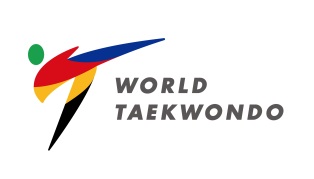 Application for the WT IR Seminar (BEL)Application for the WT IR Seminar (BEL)Please Attach your Photo herePlease Attach your Photo hereNameLast Name: (Family)Name:Name:Name:Residence(MNA)Where you belongs to:GenderGenderM(     )  /  F (     )NationalityDate of BirthDate of Birth(MM/DD/YEAR)Occupation Kukkiwon Dan Grade Date of Issue (MM/DD/YEAR)Date of Issue (MM/DD/YEAR)Kukkiwon Dan Certificate No.National Referee Certificate No. (for Kyorugi Only)Date of Issue(MM/DD/YEAR)Date of Issue(MM/DD/YEAR)Mobile Number(           )(           )(           )(           )E-mailValuable Shipping AddressFor International Shipping(English ONLY)For International Shipping(English ONLY)For International Shipping(English ONLY)For International Shipping(English ONLY)Recommendation byMember National Association PresidentName:Signature:Signature:Signature: